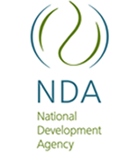 NDA20/FIN10/17 – IDENTIFICATION OF OFFICE SPACE FOR NDA (PROVINCIAL OFFICEAS REQUESTED BY NATIONAL TREASURY INSTRUCTION NOTE 32 PARAGRAPH 32.1, THE FOLLOWING BIDDERS SUBMITTED BIDS BY DATE OF CLOSURETENDER NUMBER:  NDA20/FIN10/17CLOSING DATE: 31/10/2017MPUMANLANGA PROVINCIAL OFFICE FOR 36 MONTHSNORTH WEST PROVINCIAL OFFICE FOR 36 MONTHSFREE STATE FOR 36 MONTHSNAME OF BIDDERPRICEBRANDER 16 TRUSTR1 087 191.15KGASDENDE TRADING ENTERPRISER 3 213 067.80NAME OF BIDDERPRICE1. COLUMBIA FALLS PROPETIESR 1 436 405.082. KAKAPA SKILLS DEVELOPMENT INSTITUTER 2 531 412.86WHATSUP CONSULTANCE AND PROJECTSR1 537 678.80NAME OF BIDDERPRICESKG PROPERTIESR 2 098 408.03ENCHA PROPERTY SERVICESR 2 058 156.96